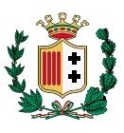 CITTA’ METROPOLITANA DI REGGIO CALABRIASettore  11    VIABILITA’servizio mobilita’, TRASPORTI , itsDICHIARAZIONE SOSTITUTIVA DI CERTIFICAZIONE E SOSTITUTIVA DELL’ATTO DI NOTORIETA’ SOSTITUTO TEMPORANEO TITOLARE/RESPONSABILE SCUOLA NAUTICAIl	sottoscritto	 		nato	il	 		a 	(      ) C.F. 	residente a 	(      ) in Via 	CON LA FIRMA DEL PRESENTE MODELLO IL SOTTOSCRITTORE DICHIARA DI ESSERE CONSAPEVOLE DELLE SANZIONI PENALI E AMMINISTRATIVE PREVISTE DALL’ART. 75 E 76 DEL T.U. IN CASO DI DICHIARAZIONI FALSE, FALSITA’ NEGLI ATTI, USO ED ESIBIZIONE DI ATTI FALSI O CONTENENTI DATI NON RISPONDENTI A VERITA’, NONCHE’ DI RENDERE I DATI SOTTO LA PROPRIA RESPONSABILITA’, CONSAPEVOLE CHE L’AMMINISTRAZIONE PROCEDERA’ AI CONTROLLI PREVISTI DALL’ ART. 71 DEL T.U.. DICHIARA DI ESSERE CONSAPEVOLE ANCHE CHE AI SENSI DELL’ART 19, COMMA 6, DELLA LEGGE 241/90: ”OVE IL FATTO NON COSTITUISCA PIÙ GRAVE REATO, CHIUNQUE, NELLE DICHIARAZIONI O ATTESTAZIONI O ASSEVERAZIONI CHE CORREDANO LA SEGNALAZIONE DI INIZIO ATTIVITÀ, DICHIARA O ATTESTA FALSAMENTE L’ESISTENZA DEI REQUISITI O DEI PRESUPPOSTI DI CUI AL COMMA 1 È PUNITO CON LA RECLUSIONE DA UNO A TRE ANNI”.DICHIARAdi avere età pari o superiore a 21 anni;essere in possesso di diploma di istruzione di secondo grado 	conseguito il 			presso l’istituto 			con sede in via 	comune di 			prov      di avere svolto attività di insegnamento di cui al comma 7 dell’art. 49-septies del Codice della Nautica da Diporto con almeno un’esperienza biennale, maturata negli ultimi cinque anni, acquisita presso la scuola nautica 	,  nel  periodo  dal 	al   	presso la quale ha svolto attività di insegnante, di cui al comma 7 dell’art. 49-septies del Codice della Nautica, in quanto autorizzato dalla competente provincia e nel rispetto della normativa applicabile in materia di lavoro, previdenziale ed assistenziale, con il seguente inquadramento: (indicare se socio, dipendente ecc.)  		 ed in base al seguente titolo abilitante all’insegnamento  		 e presso  la scuola nautica 		, nel periodo dal 	al 	presso la quale ha svolto attività di insegnante, di cui al comma 7 dell’art. 49-septies del Codice della Nautica, in quanto autorizzato dalla competente provincia e nel rispetto della normativa applicabile in materia di lavoro, previdenziale ed assistenziale, con il seguente inquadramento: (indicare se socio, dipendente ecc.) 	  ed in base al seguente titolo abilitante all’insegnamento 		;che non ricorre alcuna delle ipotesi di incompatibilità previste dall'articolo 508, comma 10, del decreto legislativo 16 aprile 1994, n. 297;Quali sono i requisiti previsti dal Decreto Legislativo 18 luglio 2005, n.171 (Codice della Nautica da Diporto) per la presentazione della segnalazione certificata di inizio attività di scuola nautica?(art. 49 –septies del Codice della Nautica da Diporto)comma 6. La segnalazione certificata di inizio attività di cui al comma 4 può essere presentata dai soggetti che abbiano compiuto gli anni ventuno e siano in possesso di adeguata capacità finanziaria, di diploma di istruzione di secondo grado e abbiano svolto attività di insegnamento di cui al comma 7 con almeno un'esperienza biennale, maturata negli ultimi cinque anni, fermo restando quanto previsto dall'articolo 508, comma 10, del decreto legislativo 16 aprile 1994, n. 297 per i docenti degli istituti tecnici di cui al comma 5. Per le persone giuridiche i requisiti richiesti dal presente comma, ad eccezione della capacità finanziaria che deve essere posseduta dalla persona giuridica, sono richiesti al legale rappresentante.comma 7. Possono svolgere attività di insegnamento presso le scuole nautiche i soggetti in possesso dell'abilitazione non inferiore a quella di ufficiale di coperta o di titolo professionale di capitano del diporto di cui all'articolo 36-bis, gli ufficiali superiori del Corpo dello stato maggiore e delle capitanerie di porto che hanno cessato il servizio attivo da almeno cinque anni, coloro che hanno conseguito da almeno dieci anni la patente nautica per la navigazione senza alcun limite e i docenti degli istituti tecnici di cui al comma 5. L'attività di insegnamento della tecnica di base della navigazione a vela è svolta dall'istruttore di vela di cui all'articolo 49-quinquies. Gli insegnanti non devono essere stati dichiarati delinquenti abituali, professionali o per tendenza ed essere sottoposti a misure amministrative di sicurezza personali o alle misure di prevenzione e non essere stati condannati a una pena detentiva non inferiore a tre anni, salvo che non siano intervenuti provvedimenti di riabilitazione.di accettare la nomina quale SOSTITUTO, prevista dall’art. 14 comma 8 del Regolamento Metropolitano in materia di Scuole Nautiche, del titolare (per imprese indiv.)/ legale rappresentante della società titolare (per società), responsabile dell’attività di Scuola Nautica di cui è titolare l’impresa 	, in qualità di:collaboratore familiare1socio2amministratore3dipendente: assunto il  	contratto a tempo indeterminatocontratto a tempo determinato con scadenza il  	contratto a tempo pienocontratto    a   tempo    parziale    con orario:    	di autorizzare suddetta impresa, titolare della Scuola Nautica, al trattamento dei miei dati, anche di natura giudiziaria nei rapporti con la Città Metropolitana di Reggio Calabria;di NON ESSERE TITOLARE di Scuola Nautica nè essere preposto quale RESPONSABILE (DIDATTICO) presso alcuna altra Scuola Nautica;di non svolgere alcuna altra attività lavorativa; OPPUREdi svolgere la seguente altra attività lavorativa/d’impresa:lavoro  autonomo (indicare):  	di lavoro subordinato (indicare):  	datore di lavoro:  	sede di lavoro:  	orario di lavoro:  	olo nel caso di impresa individuale/familiare.Solo nel caso di società di persone.Solo nel caso di società di capitali.tipologia di contratto:	◻ full-time	◻ part-time al 	%tempo indeterminato	◻ tempo determinato sino al  	altro (indicare):  	di avere ottenuto il nulla osta del proprio datore di lavoro principale allo svolgimento del ruolo di sostituto del responsabile della Scuola Nautica;che  non  necessita  il  rilascio   del  suddetto   nulla   osta  del  proprio  datore  di  lavoro   principale,  in quanto:   	 	;che le prestazioni lavorative svolte rispettano il limite massimo dell’orario di lavoro previsto dalla normativa vigente;che non esistono cause di incompatibilità fra le diverse attività svolte.Si allega (selezionare con una crocetta quanto ricorre):1) fotocopia documento;2) altro (indicare): 	;data_ 		Il Dichiarante4INFORMATIVA AI SENSI DEL DECRETO LEGISLATIVO N. 196/2003 (Codice in materia di protezione dei dati personali)I dati personali contenuti nella presente domanda sono raccolti e conservati presso gli archivi cartacei o informatizzati della – Città Metropolitana di Reggio Calabria  – Settore Viabilià – servizio Mobilità, -Trasporti , ITS – Piazza Castello ( Ex Compartimento FFSS) 89125 Reggio Calabria, secondo le prescrizioni previste dal D.Lgs. 30/06/2003 n. 196. Per esigenze organizzative interne, i dati potranno essere consegnati tra le sedi della Città Metropolitana, anche senza comunicazione esplicita all'impresa. Il conferimento dei dati è obbligatorio e gli stessi saranno utilizzati per il conseguimento di finalità istituzionali proprie della Città Metropolitana in materia ed, in particolare, per l’espletamento del procedimento amministrativo per cui essi sono stati forniti, nonchè per gli adempimenti ad esso connessi. I dati conferiti potranno essere comunicati e diffusi anche per via telematica, per le stesse finalità di carattere istituzionale, comunque nel rispetto dei limiti previsti dal D.Lgs. 196/2003La sottoscrizione della presente, resa ai sensi degli artt. 46 e 47 del DPR 28/12/2000 n. 445, non è soggetta ad autenticazione quando la firma viene apposta in presenza del dipendente addetto, previa esibizione di valido documento di identità del sottoscrittore. In alternativa, la dichiarazione può essere anche spedita per mezzo del sistema postale e deve essere accompagnata dalla fotocopia (fronte retro) leggibile di valido documento di identità.di ESSERE in possesso dei requisiti di onorabilità previsti dal Decreto Legislativo 18 luglio 2005, n.171;Quali sono i requisiti di onorabilità previsti dal Decreto Legislativo 18 luglio 2005, n.171 (Codice della Nautica da Diporto) per la presentazione della relativa Scia?(art. 49 –septies del Codice della Nautica da Diporto)comma 8. La segnalazione di cui al comma 4 non può essere presentata da coloro che sono stati dichiarati delinquenti abituali, professionali o per tendenza e da coloro che sono sottoposti a misure amministrative di sicurezza personali o alle misure di prevenzione e non essere stati condannati a una pena detentiva non inferiore a tre anni, salvo che non siano intervenuti provvedimenti di riabilitazione.(N.B.: si rappresenta che la veridicità di tali dichiarazioni verrà sottoposta a verifica presso le Amministrazioni che detengono i relativi dati e mediante l’acquisizione delle risultanze delle banche dati giudiziarie)